GUÍA DE CIENCIAS NATURALES                                                                 ¿Qué haremos hoy?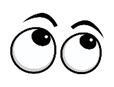 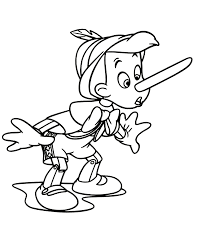 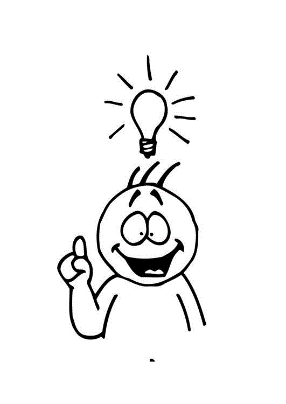 Necesito que leas muy bien cada instrucción y contestes muy tranquilo las preguntas.Si te arrepientes de alguna respuesta, borra y corrige.Lee con atención y selecciona la respuesta que consideres correcta.En los siguientes esquemas, ubica los principales órganos que participan en los sistemas reproductores del hombre y la mujer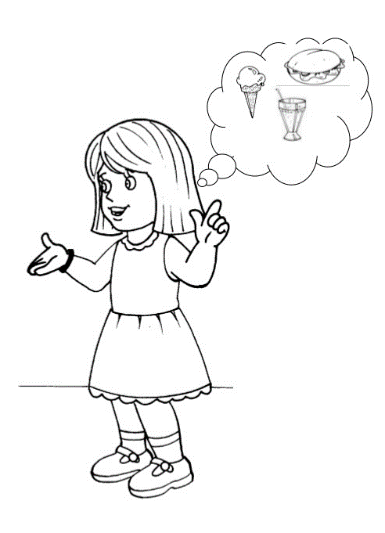 ¡Reconoceremos ahora cómo debemos cuidarnos en nuestros hábitos!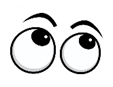 Marca con una equis (x) cuales son hábitos que debemos practicar habitualmente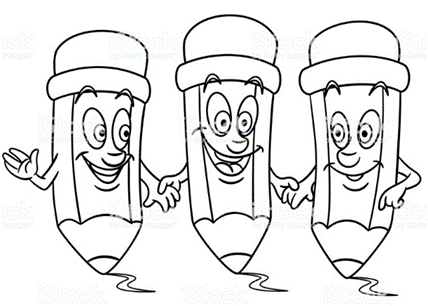 Felicitaciones por llegar hasta el finalNombre:Curso: 6°A   Fecha: semana N° 17¿QUÉ APRENDEREMOS?¿QUÉ APRENDEREMOS?¿QUÉ APRENDEREMOS?Objetivo (s): OA 4-OA5- OA6Objetivo (s): OA 4-OA5- OA6Objetivo (s): OA 4-OA5- OA6Contenidos: Cuerpo humano Sistema reproductor - hábitos.Contenidos: Cuerpo humano Sistema reproductor - hábitos.Contenidos: Cuerpo humano Sistema reproductor - hábitos.Objetivo de la semana: Identifican y representan las principales estructuras y funciones del sistema reproductor femenino y masculino, comparando cambios que se producen en hombres y mujeres durante la pubertad.Identifican parámetros fisiológicos y conductas higiénicas relacionados con la práctica regular de deporte y adecuadas a su edad.Objetivo de la semana: Identifican y representan las principales estructuras y funciones del sistema reproductor femenino y masculino, comparando cambios que se producen en hombres y mujeres durante la pubertad.Identifican parámetros fisiológicos y conductas higiénicas relacionados con la práctica regular de deporte y adecuadas a su edad.Objetivo de la semana: Identifican y representan las principales estructuras y funciones del sistema reproductor femenino y masculino, comparando cambios que se producen en hombres y mujeres durante la pubertad.Identifican parámetros fisiológicos y conductas higiénicas relacionados con la práctica regular de deporte y adecuadas a su edad.Habilidad: Reconocer Habilidad: Reconocer Habilidad: Reconocer 1.- Los cambios de un varón con la llegada de la pubertad son:Crecimiento de músculos, primera menstruación, crecimiento de vellos.Crecimiento de vellos, cambio de voz, aumento de estatura, crecimiento de pene y testículos.Liberación espontánea de espermios, aumento de estatura, redondeo de glúteos y muslos.Ninguna de las anteriores.2.- El órgano reproductor femenino se llama:VaginaOvuloÚtero Oviducto3.- Es un órgano muscular elástico, que tiene como función acoger y desarrollar al bebe durante el embarazo, esta definición caracteriza a:VaginaÚteroOviductosTestículos 4.- Un óvulo es:Unión de cigoto y espermioCélula sexual masculinaCélula sexual femeninaConducto que sale del ovario5.- Un espermatozoide es:órgano Célula sexual femeninaÓrgano productor de hormonasCélula sexual masculinaConducto que transmite células6.- Órgano que cumple la función de almacenar los espermatozoides:Uretra PeneTestículosEpidídimo 7.- Los cambios de una mujer con la llegada de la pubertad son:A)	Crecimiento de senos, primera menstruación, crecimiento de vellos, enangoste de cintura, ensanchamiento de caderas B)	Crecimiento de vellos, cambio de voz, aumento de estatura, crecimiento de senos.C)	Liberación espontánea de espermios, aumento de estatura, redondeo de glúteos y muslos.D)	Ninguna de las anteriores.7.- Los cambios de una mujer con la llegada de la pubertad son:A)	Crecimiento de senos, primera menstruación, crecimiento de vellos, enangoste de cintura, ensanchamiento de caderas B)	Crecimiento de vellos, cambio de voz, aumento de estatura, crecimiento de senos.C)	Liberación espontánea de espermios, aumento de estatura, redondeo de glúteos y muslos.D)	Ninguna de las anteriores.Sistema Reproductor FemeninoSistema Reproductor masculinoOvarios-útero-oviductos-vaginaPene-testículos-próstata -conducto deferente1.-____________________2.-____________________3.-____________________4.-_____________________1.-________________________2.-_________________________3.-__________________________4.-__________________________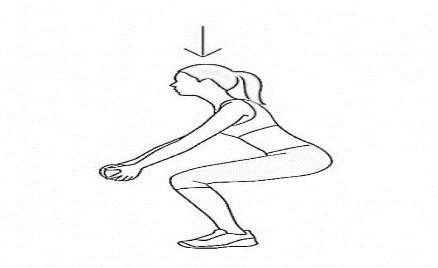 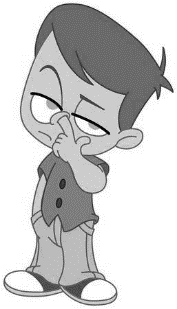 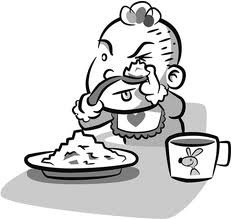 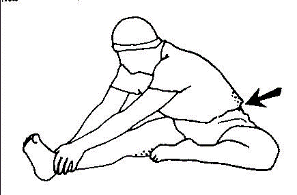 